Arbeitsauftrag: Beschreib das folgende Bild! Fällt dir etwas auf?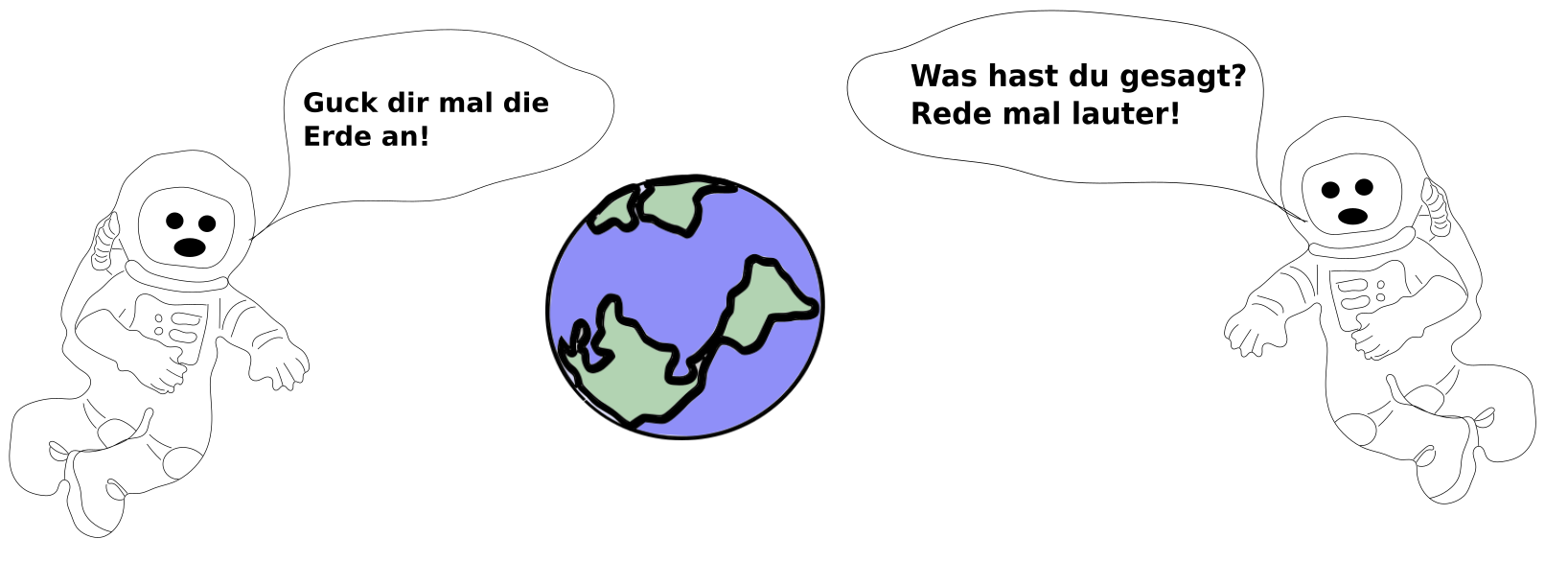 